.Choreographed 1/02 at Dance Fiesta 2002 in Cancun, MexicoDance starts when they start singing!CHUGS X 4 INTO ½ TURN LEFT, BACK, BACK, COASTER STEPOptional arm styling: raise right arm above head with fist clenched as if twirling a lasso, or put both arms up and make small circles in airSTEP LEFT, 'FUNKY' ARMS WITH HEAD MOVES, VINE RIGHT, TOUCHARM SWINGS, TOE TOUCHES, HIP BUMPS, KNEE ROLLS (WHEW!)HEEL BOUNCES, ¼ TURN RIGHT, RIGHT SHUFFLE, ROCK ½ TURN LEFT, LEFT SHUFFLEOptional styling: shrug shoulders as you do heel bounces and be sure your knees are bentREPEATAnd thanks to Rena for her help!C'mon Everybody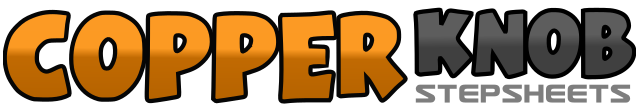 .......Count:32Wall:4Level:Improver.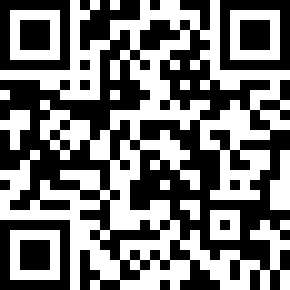 Choreographer:Kathy Hunyadi (USA) & Kevin S. Ward (USA)Kathy Hunyadi (USA) & Kevin S. Ward (USA)Kathy Hunyadi (USA) & Kevin S. Ward (USA)Kathy Hunyadi (USA) & Kevin S. Ward (USA)Kathy Hunyadi (USA) & Kevin S. Ward (USA).Music:Everybody - Tanel Padar, Dave Benton & 2XLEverybody - Tanel Padar, Dave Benton & 2XLEverybody - Tanel Padar, Dave Benton & 2XLEverybody - Tanel Padar, Dave Benton & 2XLEverybody - Tanel Padar, Dave Benton & 2XL........&1With weight on left foot lift right knee, turning 1/8 to left on left touch right toe to side&2&3&4Repeat 3 times more turning 1/8 to left each time to complete ½ turn (now facing 6:00)5-6Step back on right foot (slightly behind left), step back on left foot (slightly behind right)7&8Step back on right, step left beside right, step forward on right1Step left foot to side and at same time raise right arm up shoulder height straight out in front, palm turned to left2Raise left arm up, shoulder height and out to left side, palm facing forward and look to left3Bring left arm in to meet right, (you can clap hands here), head follows left arm to now look straight ahead4Right arm moves out towards right side, still at shoulder height, head looks right, palm facing forward5Left arm continues across body as left hand now comes up to right side of face with back of hand resting on right cheek (weight should still be on left foot) and at same time step right foot to side (starting vine)6-7-8Step left behind right, step right to side, touch left toe beside right foot1Bring both arms down and across body (palms facing in) towards left side and point left toe to left2Bring both arms down and across body (palms facing in) towards right side and touch left toe beside right foot3&4Step left foot to side bumping left hip left, bump right hip right, bump left hip left and at same time swing both arms left, right, left to follow the hip bumps (feet will be slightly apart)5-6With weight on left foot, roll right knee to the right 2 times ending with weight on right foot ("roll, step")7-8With weight on right foot, roll left knee counter to the right 2 times ending with weight on left foot ("roll, step")&1Lift both heels off floor, turn body 1/8 to right and place both heels on floor&2Lift both heels off floor, turn body 1/8 to right and place both heels on floor (weight is on left)3&4Shuffle forward right, left, right5-6Rock forward on left, recover weight to right as you turn ½ to left7&8Shuffle forward left, right, left